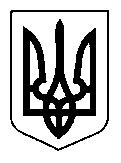 УКРАЇНАЩАСЛИВЦЕВСЬКА  СІЛЬСЬКА  РАДАГЕНІЧЕСЬКОГО  РАЙОНУ  ХЕРСОНСЬКОЇ ОБЛАСТІ  РІШЕННЯ СЕСІЇ   VІІ   СКЛИКАННЯвід  22.12.2017  № 877Про внесення змін до рішення       ХХІХ сесії VІІ скликання від 24 грудня 2016 року № 431 «Про сільський бюджет на 2017р»Відповідно до статей 23 та 78 Бюджетного кодексу України, розпорядження голови районної державної адміністрації від 19.10.2017 року № 497 , на виконання розпорядження Кабінету Міністрів України від 27 вересня 2017 року № 689- р « Деякі питання розподілу у 2017 році субвенції з державного бюджету місцевим бюджетам на здійснення заходів щодо соціально – економічного розвитку окремих територій» , керуючись статтею 26 Закону України «Про місцеве самоврядування в Україні» , сесія сільської ради ВИРІШИЛА:1.  Внести зміни до рішення ХХІХ сесії VІІ скликання від 24 грудня 2016 року № 431 « Про сільський бюджет на 2017р» а саме:Зменшити доходи загального фонду сільського бюджету за ККД 18050300 « Єдиний податок з юридичних осіб» на 620000 гривень, згідно з додатком 1 до цього рішення.Зменшити видатки загального фонду сільського бюджету на 620 000 гривень.2.   Головному бухгалтеру сільської ради Слойковій Н.М. внести відповідні зміни до бюджетних призначень сільського бюджету на 2017 рік.3.  Контроль за виконанням покласти на постійну  комісію з питань бюджету, управління комунальною власністю.Сільський голова                                                                    В.О. Плохушко